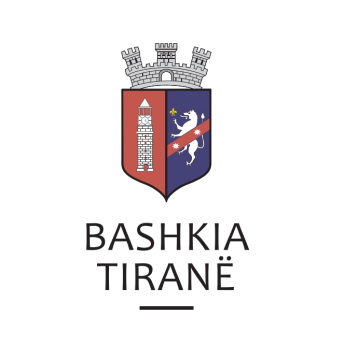      R  E  P U  B  L  I  K  A    E   S  H  Q  I  P  Ë  R  I  S  Ë
  BASHKIA TIRANË
DREJTORIA E PËRGJITHSHME PËR MARRËDHËNIET ME PUBLIKUN DHE JASHTË
DREJTORIA E KOMUNIKIMIT ME QYTETARËTLënda: Kërkesë për publikim lidhur me shpalljen për komunikim dhe lajmërim përmes afishimit.Pranë Bashkisë Tiranë ka ardhur kërkesa për shpallje nga Zyra Përmbarimore “Ardael” sh.p.k., në lidhje me shpalljen e njoftimit për komunikim dhe lajmërim përmes afishimit për debitorin Bardhul Lilaj P.F., z. Bardhul Et’hem Lilaj.Të dhënat si më poshtë:Kreditor:               Autoriteti Shëndetësor RajonalDebitor:                 Bardhul Lilaj P.F., Bardhul Et’hem LilajObjekt:                  Gjobë administrative.1-Njoftim për shlyerje detyrimi.2-Urdhër për “Vendosjen e sekuestros konservative”3- Urdhër për “Vendosjen e sekuestros konservative mbi llogaritë, depozitat, apo kreditë debitorit nga Bankat e Nivelit të dytë”Drejtoria e Komunikimit me Qytetarët ka bërë të mundur afishimin e shpalljes për Zyrën Përmbarimore “Ardael” sh.p.k., në tabelën e shpalljeve të Sektorit të Informimit dhe Shërbimeve për Qytetarët pranë Bashkisë Tiranë.     R  E  P U  B  L  I  K  A    E   S  H  Q  I  P  Ë  R  I  S  Ë
  BASHKIA TIRANË
DREJTORIA E PËRGJITHSHME PËR MARRËDHËNIET ME PUBLIKUN DHE JASHTË
DREJTORIA E KOMUNIKIMIT ME QYTETARËTLënda: Kërkesë për publikim lidhur me shpalljen për komunikim dhe lajmërim përmes afishimit.Pranë Bashkisë Tiranë ka ardhur kërkesa për shpallje nga Zyra Përmbarimore “Ardael” sh.p.k., në lidhje me shpalljen e njoftimit për komunikim dhe lajmërim përmes afishimit për debitorin Dashnor Miftaraj P. F. (Subjekti “Bar-Kafe”),  z. Dashnor Zenulla Miftaraj.Të dhënat si më poshtë:Kreditor:          Autoriteti Shëndetësor RajonalDebitor:            Dashnor Miftaraj P. F. (Subjekti “Bar-Kafe”),  z. Dashnor Zenulla MiftarajObjekt:              Gjobë administrative.1-Njoftim për shlyerje detyrimi.2-Urdhër për “Vendosjen e sekuestros konservative”3- Urdhër për “Vendosjen e sekuestros konservative mbi llogaritë, depozitat, apo kreditë debitorit nga Bankat e Nivelit të dytë”Drejtoria e Komunikimit me Qytetarët ka bërë të mundur afishimin e shpalljes për Zyrën Përmbarimore “Ardael” sh.p.k., në tabelën e shpalljeve të Sektorit të Informimit dhe Shërbimeve për Qytetarët pranë Bashkisë Tiranë.     R  E  P U  B  L  I  K  A    E   S  H  Q  I  P  Ë  R  I  S  Ë
  BASHKIA TIRANË
DREJTORIA E PËRGJITHSHME PËR MARRËDHËNIET ME PUBLIKUN DHE JASHTË
DREJTORIA E KOMUNIKIMIT ME QYTETARËTLënda: Kërkesë për publikim lidhur me shpalljen për komunikim dhe lajmërim përmes afishimit.Pranë Bashkisë Tiranë ka ardhur kërkesa për shpallje nga Zyra Përmbarimore “Ardael” sh.p.k., në lidhje me shpalljen e njoftimit për komunikim dhe lajmërim përmes afishimit për debitorin Fatjon Kurra P. F., z. Fatjon Kurra.Të dhënat si më poshtë:Kreditor:          Autoriteti Shëndetësor RajonalDebitor:            Fatjon Kurra P. F., Fatjon KurraObjekt:             Gjobë administrative.1-Njoftim për shlyerje detyrimi.2-Urdhër për “Vendosjen e sekuestros konservative”3- Urdhër për “Vendosjen e sekuestros konservative mbi llogaritë, depozitat, apo kreditë debitorit nga Bankat e Nivelit të dytë”Drejtoria e Komunikimit me Qytetarët ka bërë të mundur afishimin e shpalljes për Zyrën Përmbarimore “Ardael” sh.p.k., në tabelën e shpalljeve të Sektorit të Informimit dhe Shërbimeve për Qytetarët pranë Bashkisë Tiranë.     R  E  P U  B  L  I  K  A    E   S  H  Q  I  P  Ë  R  I  S  Ë
  BASHKIA TIRANË
DREJTORIA E PËRGJITHSHME PËR MARRËDHËNIET ME PUBLIKUN DHE JASHTË
DREJTORIA E KOMUNIKIMIT ME QYTETARËTLënda: Kërkesë për publikim lidhur me shpalljen për komunikim dhe lajmërim përmes afishimit.Pranë Bashkisë Tiranë ka ardhur kërkesa për shpallje nga Zyra Përmbarimore “Ardael” sh.p.k., në lidhje me shpalljen e njoftimit për komunikim dhe lajmërim përmes afishimit për debitorin Shaban Nezaj P. F. (Bar Kafe Smerldo), z. Shaban Haxhi Nezaj.Të dhënat si më poshtë:Kreditor:          Autoriteti Shëndetësor RajonalDebitor:            Shaban Nezaj P. F. (Bar Kafe Smerldo), Shaban Haxhi NezajObjekt:             Gjobë administrative.1-Njoftim për shlyerje detyrimi.2-Urdhër për “Vendosjen e sekuestros konservative”3- Urdhër për “Vendosjen e sekuestros konservative mbi llogaritë, depozitat, apo kreditë debitorit nga Bankat e Nivelit të dytë”Drejtoria e Komunikimit me Qytetarët ka bërë të mundur afishimin e shpalljes për Zyrën Përmbarimore “Ardael” sh.p.k., në tabelën e shpalljeve të Sektorit të Informimit dhe Shërbimeve për Qytetarët pranë Bashkisë Tiranë.     R  E  P U  B  L  I  K  A    E   S  H  Q  I  P  Ë  R  I  S  Ë
  BASHKIA TIRANË
DREJTORIA E PËRGJITHSHME PËR MARRËDHËNIET ME PUBLIKUN DHE JASHTË
DREJTORIA E KOMUNIKIMIT ME QYTETARËTLënda: Kërkesë për publikim lidhur me shpalljen për komunikim dhe lajmërim përmes afishimit.Pranë Bashkisë Tiranë ka ardhur kërkesa për shpallje nga Zyra Përmbarimore “Ardael” sh.p.k., në lidhje me shpalljen e njoftimit për komunikim dhe lajmërim përmes afishimit për debitorin Agron Biti P. F., z. Agron Vangjel Biti.Të dhënat si më poshtë:Kreditor:          Autoriteti Shëndetësor RajonalDebitor:            Agron Biti P. F., Agron Vangjel BitiObjekt:             Gjobë administrative.1-Njoftim për shlyerje detyrimi.2-Urdhër për “Vendosjen e sekuestros konservative”3- Urdhër për “Vendosjen e sekuestros konservative mbi llogaritë, depozitat, apo kreditë debitorit nga Bankat e Nivelit të dytë”Drejtoria e Komunikimit me Qytetarët ka bërë të mundur afishimin e shpalljes për Zyrën Përmbarimore “Ardael” sh.p.k., në tabelën e shpalljeve të Sektorit të Informimit dhe Shërbimeve për Qytetarët pranë Bashkisë Tiranë.     R  E  P U  B  L  I  K  A    E   S  H  Q  I  P  Ë  R  I  S  Ë
  BASHKIA TIRANË
DREJTORIA E PËRGJITHSHME PËR MARRËDHËNIET ME PUBLIKUN DHE JASHTË
DREJTORIA E KOMUNIKIMIT ME QYTETARËTLënda: Kërkesë për publikim lidhur me shpalljen e Ankandit Publik.Pranë Bashkisë Tiranë ka ardhur kërkesa për shpallje nga Shoqëria “AEF BAILIFF SERVICE” sh.p.k., në lidhje me shpalljen e ankandit për pasurinë e paluajtshme të debitorit z. Artan Arap Myrtaj.Ju sqarojmë se të dhënat e pronave përkatësisht janë si më poshtë:“Arë”, me sip. 800 m2,  nr. pasurie 26/66, Z.K. 2679, vol. 16, faqe 62 Adresa:		Fushë Mëzez, TiranëÇmimi fillestar: 	4,032,000 (katër milion e tridhjetë e dy mijë) LekëDrejtoria e Komunikimit me Qyetarët ka bërë të mundur afishimin e shpalljes për shoqërinë “AEF BAILIFF SERVICE” sh.p.k. në tabelën e shpalljeve të Sektorit të Informimit dhe Shërbimeve për Qytetarët pranë Bashkisë Tiranë.     R  E  P U  B  L  I  K  A    E   S  H  Q  I  P  Ë  R  I  S  Ë
  BASHKIA TIRANË
DREJTORIA E PËRGJITHSHME PËR MARRËDHËNIET ME PUBLIKUN DHE JASHTË
DREJTORIA E KOMUNIKIMIT ME QYTETARËTLënda: Kërkesë për publikim lidhur me shpalljen e ankandit të tretë publik.Pranë Bashkisë Tiranë ka ardhur kërkesa për shpallje nga Përmbaruesit Gjyqësor Privat Altin V. Kaso- Shoqëria “Praxis” sh.p.k. në lidhje me shpalljen e ankandit për debitorët shoqëria “JON” sh.p.k.Ju sqarojmë se të dhënat e pronës janë si më poshtë:“Apartament”, me nr. pasurie 218/63+4-10, me sipërfaqe 81 m2, ZK 2460, vol. 38, faqe 70.              Adresa:         Linzë,  TiranëÇmimi fillestar:         24,494 (njëzetë e katër mijë e katërqind e nëntëdhjetë e katër) EuroDrejtoria e Komunikimit me Qytetarët ka bërë të mundur afishimin e shpalljes për Përmbaruesit Gjyqësor Privat Altin V. Kaso- Shoqëria “Praxis” sh.p.k., në tabelën e shpalljeve të Sektorit të Informimit dhe Shërbimeve për Qytetarët pranë Bashkisë Tiranë.